REQUEST FOR FUNDING OF PAPER PRESENTATION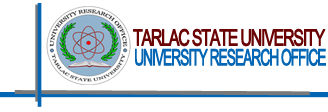 THE UNDERSIGNED HEREBY REQUEST FOR FUNDING BE APPLIED.THE UNDERSIGNED HEREBY REQUEST FOR FUNDING BE APPLIED.THE UNDERSIGNED HEREBY REQUEST FOR FUNDING BE APPLIED.THE UNDERSIGNED HEREBY REQUEST FOR FUNDING BE APPLIED.(The following is to be filled in by RPICU)THE UNDERSIGNED HEREBY REQUEST FOR FUNDING BE APPLIED.THE UNDERSIGNED HEREBY REQUEST FOR FUNDING BE APPLIED.THE UNDERSIGNED HEREBY REQUEST FOR FUNDING BE APPLIED.THE UNDERSIGNED HEREBY REQUEST FOR FUNDING BE APPLIED.Research ID: THE UNDERSIGNED HEREBY REQUEST FOR FUNDING BE APPLIED.THE UNDERSIGNED HEREBY REQUEST FOR FUNDING BE APPLIED.THE UNDERSIGNED HEREBY REQUEST FOR FUNDING BE APPLIED.THE UNDERSIGNED HEREBY REQUEST FOR FUNDING BE APPLIED.Received by:THE UNDERSIGNED HEREBY REQUEST FOR FUNDING BE APPLIED.THE UNDERSIGNED HEREBY REQUEST FOR FUNDING BE APPLIED.THE UNDERSIGNED HEREBY REQUEST FOR FUNDING BE APPLIED.THE UNDERSIGNED HEREBY REQUEST FOR FUNDING BE APPLIED.Date of Receipt:(1) APPLICANT’S INFORMATION(1) APPLICANT’S INFORMATION(1) APPLICANT’S INFORMATION(1) APPLICANT’S INFORMATION(1) APPLICANT’S INFORMATIONFull Name:Full Name:Full Name:Department/Office/College:Department/Office/College:Department/Office/College:Office Contact Number:Office Contact Number:Office Contact Number:Contact Number:Contact Number:Contact Number:E-mail Address:E-mail Address:E-mail Address:(2) NATURE OF THE PRESENTATION (PLEASE CHECK ✓)(2) NATURE OF THE PRESENTATION (PLEASE CHECK ✓)(2) NATURE OF THE PRESENTATION (PLEASE CHECK ✓)(2) NATURE OF THE PRESENTATION (PLEASE CHECK ✓)(2) NATURE OF THE PRESENTATION (PLEASE CHECK ✓)International Oral Presentation held abroad                                  National/Regional Oral PresentationInternational Oral Presentation held within the countryInternational Oral Presentation held abroad                                  National/Regional Oral PresentationInternational Oral Presentation held within the countryInternational Oral Presentation held abroad                                  National/Regional Oral PresentationInternational Oral Presentation held within the countryInternational Oral Presentation held abroad                                  National/Regional Oral PresentationInternational Oral Presentation held within the countryInternational Oral Presentation held abroad                                  National/Regional Oral PresentationInternational Oral Presentation held within the country(3) DETAILS OF RESEARCH CONFERENCE(3) DETAILS OF RESEARCH CONFERENCE(3) DETAILS OF RESEARCH CONFERENCE(3) DETAILS OF RESEARCH CONFERENCE(3) DETAILS OF RESEARCH CONFERENCETitle of PaperTitle of ConferenceVenueDateOrganizerPartner College/UniversityName:Name:Name:Name:Partner College/UniversityContact No.:Contact No.:Contact No.:Contact No.:Partner College/UniversityEmail address:Email address:Email address:Email address:STATUS OF ARTICLE SUBMITTED TO CONFERENCE ORGANIZERSSTATUS OF ARTICLE SUBMITTED TO CONFERENCE ORGANIZERSSTATUS OF ARTICLE SUBMITTED TO CONFERENCE ORGANIZERSSTATUS OF ARTICLE SUBMITTED TO CONFERENCE ORGANIZERSSTATUS OF ARTICLE SUBMITTED TO CONFERENCE ORGANIZERSAbstract submittedAbstract submittedDate submitted:  Date submitted:  Date submitted:  Accepted for presentationAccepted for presentationDate accepted:  Date accepted:  Date accepted:  (4) TOTAL AMOUNT OF BUDGET REQUEST(4) TOTAL AMOUNT OF BUDGET REQUEST(4) TOTAL AMOUNT OF BUDGET REQUEST(5) ATTACHMENTS(5) ATTACHMENTS(5) ATTACHMENTS(5) ATTACHMENTS(5) ATTACHMENTSAcceptance letter and/or Invitation letter for the presentationCopy of endorsement letter/proof of endorsement from any TSU Office/CollegeAcceptance letter and/or Invitation letter for the presentationCopy of endorsement letter/proof of endorsement from any TSU Office/CollegeAcceptance letter and/or Invitation letter for the presentationCopy of endorsement letter/proof of endorsement from any TSU Office/CollegeAcceptance letter and/or Invitation letter for the presentationCopy of endorsement letter/proof of endorsement from any TSU Office/CollegeAcceptance letter and/or Invitation letter for the presentationCopy of endorsement letter/proof of endorsement from any TSU Office/College(6) CERTIFICATION AND PRIVACY STATEMENT(6) CERTIFICATION AND PRIVACY STATEMENT(6) CERTIFICATION AND PRIVACY STATEMENT(6) CERTIFICATION AND PRIVACY STATEMENT(6) CERTIFICATION AND PRIVACY STATEMENTI hereby certify that the information given are true and correct. The undersigned is fully aware that TSU-University Research Office may share and use information such as names, e-mail addresses, contact number, academic and employment information, and/or research data, for the purpose of fulfilling research undertakings including and limited to for connecting with me, processing of the form and its purpose. I also understand that when this official form, containing my personal information, is no longer needed for its purpose, proper disposal procedures based on university policies shall be done. I hereby allow TSU to collect, process, use and share my personal data contained hereof in the pursuit of its legitimate academic, research and extension purposes and/or interests as an educational institution.                          ___________________________                                            ___________                          Signature over Printed Name of the Applicant                                         DateI hereby certify that the information given are true and correct. The undersigned is fully aware that TSU-University Research Office may share and use information such as names, e-mail addresses, contact number, academic and employment information, and/or research data, for the purpose of fulfilling research undertakings including and limited to for connecting with me, processing of the form and its purpose. I also understand that when this official form, containing my personal information, is no longer needed for its purpose, proper disposal procedures based on university policies shall be done. I hereby allow TSU to collect, process, use and share my personal data contained hereof in the pursuit of its legitimate academic, research and extension purposes and/or interests as an educational institution.                          ___________________________                                            ___________                          Signature over Printed Name of the Applicant                                         DateI hereby certify that the information given are true and correct. The undersigned is fully aware that TSU-University Research Office may share and use information such as names, e-mail addresses, contact number, academic and employment information, and/or research data, for the purpose of fulfilling research undertakings including and limited to for connecting with me, processing of the form and its purpose. I also understand that when this official form, containing my personal information, is no longer needed for its purpose, proper disposal procedures based on university policies shall be done. I hereby allow TSU to collect, process, use and share my personal data contained hereof in the pursuit of its legitimate academic, research and extension purposes and/or interests as an educational institution.                          ___________________________                                            ___________                          Signature over Printed Name of the Applicant                                         DateI hereby certify that the information given are true and correct. The undersigned is fully aware that TSU-University Research Office may share and use information such as names, e-mail addresses, contact number, academic and employment information, and/or research data, for the purpose of fulfilling research undertakings including and limited to for connecting with me, processing of the form and its purpose. I also understand that when this official form, containing my personal information, is no longer needed for its purpose, proper disposal procedures based on university policies shall be done. I hereby allow TSU to collect, process, use and share my personal data contained hereof in the pursuit of its legitimate academic, research and extension purposes and/or interests as an educational institution.                          ___________________________                                            ___________                          Signature over Printed Name of the Applicant                                         DateI hereby certify that the information given are true and correct. The undersigned is fully aware that TSU-University Research Office may share and use information such as names, e-mail addresses, contact number, academic and employment information, and/or research data, for the purpose of fulfilling research undertakings including and limited to for connecting with me, processing of the form and its purpose. I also understand that when this official form, containing my personal information, is no longer needed for its purpose, proper disposal procedures based on university policies shall be done. I hereby allow TSU to collect, process, use and share my personal data contained hereof in the pursuit of its legitimate academic, research and extension purposes and/or interests as an educational institution.                          ___________________________                                            ___________                          Signature over Printed Name of the Applicant                                         Date(7) CHECKED (to be accomplished by RPICU)(7) CHECKED (to be accomplished by RPICU)(7) CHECKED (to be accomplished by RPICU)(7) CHECKED (to be accomplished by RPICU)(7) CHECKED (to be accomplished by RPICU)______________________________			__________                     RPICU 				              Date______________________________			__________                     RPICU 				              Date______________________________			__________                     RPICU 				              Date______________________________			__________                     RPICU 				              Date______________________________			__________                     RPICU 				              Date